Regulamin Konkursu
na projekt znaku graficznego spółki Kosmok§1
Informacje o Organizatorze Konkursu Organizatorem Konkursu jest spółka Kosmok Prosta Spółka Akcyjna, reprezentowana przez Łucję Rugor.§2
Przedmiot i cel KonkursuPrzedmiotem Konkursu jest zaprojektowanie znaku graficznego spółki Kosmok, tj. logo, logotypu i sygnetu. Profil działalności spółki przedstawiony jest w Załączniku B.
W wyniku przeprowadzonego Konkursu wyłoniony zostanie projekt, charakteryzujący się wysokim poziomem artystycznym, jednocześnie pełniący funkcję promocyjną. Zwycięzcy zostanie zlecone opracowanie – na podstawie projektu przedstawionego w Konkursie – projektu znaku graficznego dla spółki Kosmok, będącego uszczegółowieniem nadesłanego projektu.§3 
Adresaci Konkursu 
Konkurs skierowany jest do studentów i absolwentów polskich uczelni, którzy kształcą się lub ukończyli kierunek o profilu projektowym, w dziedzinie projektowania graficznego.
Prace mogą być realizowane i zgłaszane indywidualnie lub zespołowo. W przypadku zgłoszenia zespołowego umowa podpisywana jest z zespołem, a kwota umowy nie ulega zwielokrotnieniu. §4
Warunki udziału w Konkursie Warunkiem udziału w Konkursie jest: wykonanie oraz dostarczenie pracy konkursowej zgodnie z wymogami regulaminu; dostarczenie prawidłowo wypełnionej Karty Zgłoszenia stanowiącej Załącznik A do niniejszego Regulaminu; 
Uczestnik Konkursu dołącza do pracy konkursowej oświadczenie zawarte w Karcie Zgłoszenia, iż zgłaszana praca jest jego autorstwa oraz nie narusza praw osób trzecich. 
Za wszelkie roszczenia osób trzecich wynikające z tytułu naruszenia ich praw autorskich osobistych lub majątkowych odpowiada Uczestnik. 
Na Konkurs Uczestnik może nadesłać dowolną liczbę projektów. 
Wszystkie zgłoszone projekty, spełniające wymagania Regulaminu, będą dopuszczone do oceny. 
Nie należy podpisywać prac imieniem i nazwiskiem, inicjałami lub innymi znakami, pozwalającymi na identyfikację autora projektu. Wszystkie te dane należy zawrzeć w Karcie Zgłoszenia. 
Organizator nie zwraca Uczestnikom Konkursu kosztów przygotowania prac konkursowych. §5
Warunki spełniane przez projekt 
Uczestnik zobowiązuje się do przedstawienia: logologotypusygnetu
Praca konkursowa powinna spełniać następujące kryteria: funkcja promocyjna; wysoki poziom artystyczny; spójność z ideą i przeznaczeniem marki. 
Kapituła Konkursowa zastrzega sobie możliwość nierozstrzygnięcia Konkursu, w przypadku gdy żadna z prac nie będzie spełniała powyżej określonych kryteriów. 
 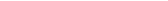 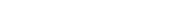 Każdy projekt powinien być przedstawiony w wersji kolorowej oraz czarno-białej. 
Projekty należy dostarczyć w formie elektronicznej w formacie PDF.§6
Termin i miejsce nadsyłania prac konkursowych 
Prace konkursowe należy przesyłać na adres mailowy konkurskosmok@gmail.com.Wszelką korespondencję związaną z niniejszym Konkursem należy kierować na adres konkurskosmok@gmail.com.Osobą upoważnioną do udzielania informacji o Konkursie jest Łucja Rugor.Prace konkursowe należy dostarczyć w terminie do północy 22 grudnia 2023.
Ogłoszenie wyników Konkursu nastąpi do dnia 22 stycznia 2024.
Wyniki Konkursu zostaną ogłoszone na adresy email uczestników Konkursu.§7
Zmiana w pracy konkursowej 
Przed upływem terminu składania prac konkursowych, Uczestnik Konkursu może wprowadzić zmiany i uzupełnienia do złożonej pracy konkursowej. Zmiany winny być doręczone Organizatorowi elektroncznie na adres konkurskosmok@gmail.com przed upływem terminu składania prac konkursowych. Wiadomość winna zawierać dodatkowe oznaczenie wyrazem: ZMIANA.  §8
Kapituła Konkursowa W Kapitule Konkursowej (zwanej dalej „Kapitułą”) zasiadają: inż. Łucja Rugor - reprezentantka spółki Kosmok Prosta Spółka Akcyjnamgr Anna Szalwa - reprezentantka Katedry Grafiki na Wydziale Prawa i Komunikacji Społecznej USWPS, filia we Wrocławiudr hab. prof. Mariusz Wszołek - reprezentant Katedry Grafiki na Wydziale Prawa i Komunikacji Społecznej USWPS, filia we Wrocławiu §9
Wyniki KonkursuW wyniku postępowania konkursowego Kapituła wyłoni zwycięzcę oraz laureata wyróżnienia, z którymi zostanie podpisana umowa na przygotowanie znaku graficznego spółki Kosmok.Przedmiotem umowy będzie przygotowanie w trzech wariantach znaku graficznego spółki Kosmok zawierającej projekty: logologotypu sygnetuZ umowy, o której mowa w ust. 1 wynikać będą następujące obowiązki dla Zwycięzcy Konkursu: dostarczenie projektu logo, logotypu i sygnetu w formacie wektorowym (pliki SVG, PDF) uwzględniającego: opis kolorystyki: skala Pantone, CMYK, RGB; określenie pola ochronnego znaku; dodatkową wersję znaku w kontrze; opis typografii użytej w logotypie.
Zwycięzca podpisując umowę zobowiązuje się do jej zrealizowana w nieprzekraczalnym terminie do 31 stycznia 2024.Autorzy wybranych prac zobowiązują się do przeniesienia majątkowych praw autorskich do dzieła na rzecz spółki Kosmok.Wynagrodzenie za umowę, o której mowa w ust. 1, będzie wynosić 2500 zł brutto dla zwycięzcy1000 zł brutto dla laureata wyróżnienia.Organizator zastrzega sobie prawo do decyzji o przyznaniu dodatkowej nagrody. 